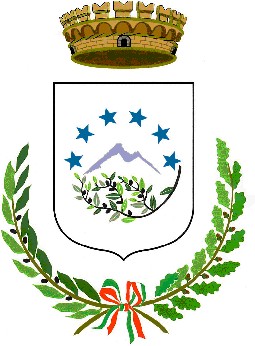 Stazione unica appaltanteUNIONE DEI COMUNI ALTA SABINA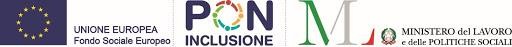 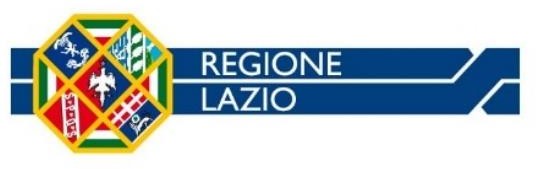 GARA TELEMATICA TRAMITE SISTEMA MePA (R.D.O.) CON PROCEDURA APERTA, AI SENSI DELL’ART. 60 DEL D.LGS. N.50/2016 E SS.MM.II. PER L’AFFIDAMENTO DEL SERVIZIO DI ASSISTENZA SOCIO-EDUCATIVA DOMICILIARE (S.E.D.) IN FAVORE DEI MINORI IN SITUAZIONE DI DISAGIO SOCIALE E DELLE LORO FAMIGLIE RESIDENTI NEI COMUNI AFFERENTI ALL’AMBITO TERRITORIALE DISTRETTO SOCIO-SANITARIO RIETI 3 – CIG 9352464970DOMANDA DI PARTECIPAZIONEFONDO NAZIONALE POLITICHE SOCIALI E FONDO SOCIALE REGIONALE (PIANO SOCIALE DI ZONA TRIENNIO 2021-2023)QUOTA SERVIZI DEL FONDO POVERTA’ ANNUALITA’ 2020 CUP B91B20001000001 DOMANDA DI PARTECIPAZIONE ALLA GARA E CONNESSA DICHIARAZIONEOGGETTO: GARA TELEMATICA TRAMITE SISTEMA MePA (R.D.O.) CON PROCEDURA APERTA, AI SENSI DELL’ART. 60 DEL D.LGS. N.50/2016 E SS.MM.II. PER L’AFFIDAMENTO DEL SERVIZIO DI ASSISTENZA SOCIO-EDUCATIVA DOMICILIARE (S.E.D.) IN FAVORE DEI MINORI IN SITUAZIONE DI DISAGIO SOCIALE E DELLE LORO FAMIGLIE RESIDENTI NEI COMUNI AFFERENTI ALL’AMBITO TERRITORIALE DISTRETTO SOCIO-SANITARIO RIETI 3 – CIG 9352464970Il/La sottoscritta/o ………………………… nato/a a …………….. (…) il …/…/…….., C.F. ……………………, in qualità di Rappresentante Legale/Procuratore dell’operatore economico ………………………………………, con sede legale nel Comune di ……………………  (…) in …………………  n. …., avente codice fiscale ……………………… e partita I.V.A. ………………………, Telefono …………………. , PEC ......................@.........., con espresso riferimento all’ l’operatore economico che rappresenta, CHIEDE DI PARTECIPARE  come impresa singola.OPPURE come capogruppo/mandante (selezionare la voce opportuna) di un’associazione temporanea o di un consorzio o di un GEIE di tipo 	 ORIZZONTALE	 VERTICALE	 MISTOgià costituito fra le seguenti imprese:Ragione Sociale ………………………………………, MANDANTE/CONSORZIATA/CAPOGRUPPO……, con sede legale nel Comune di ……………………  (…) in …………………  n. …., avente codice fiscale ……………………… e partita I.V.A. ………………………, Telefono …………………….…., PEC ......................@.......... e Legale Rappresentante/Procuratore………………………… nato/a a …………….. (…) il …/…/…….., C.F. ……………………;Ragione Sociale ………………………………………, MANDANTE/CONSORZIATA/……, con sede legale nel Comune di ……………………  (…) in …………………  n. …., avente codice fiscale ……………………… e partita I.V.A. ………………………, Telefono …………………….…., PEC ......................@.......... e Legale Rappresentante/Procuratore ………………………… nato/a a …………….. (…) il …/…/…….., C.F. ……………………;Ragione Sociale ………………………………………, MANDANTE/CONSORZIATA/……, con sede legale nel Comune di ……………………  (…) in …………………  n. …., avente codice fiscale ……………………… e partita I.V.A. ………………………, Telefono …………………….…., PEC ......................@.......... e Legale Rappresentante/Procuratore ………………………… nato/a a …………….. (…) il …/…/…….., C.F. ……………………;
aggiungere altre sezioni se necessarioOPPURE come capogruppo/mandante (selezionare la voce opportuna) di un’associazione temporanea o di un consorzio o di un GEIE di tipo 	 ORIZZONTALE	 VERTICALE	 MISTOda costituirsi tra le seguenti imprese:Ragione Sociale ………………………………………, MANDANTE/CONSORZIATA/CAPOGRUPPO……, con sede legale nel Comune di ……………………  (…) in …………………  n. …., avente codice fiscale ……………………… e partita I.V.A. ………………………, Telefono …………………….…., PEC ......................@.......... e Legale Rappresentante/Procuratore………………………… nato/a a …………….. (…) il …/…/…….., C.F. ……………………;Ragione Sociale ………………………………………, MANDANTE/CONSORZIATA/……, con sede legale nel Comune di ……………………  (…) in …………………  n. …., avente codice fiscale ……………………… e partita I.V.A. ………………………, Telefono …………………….…., PEC ......................@.......... e Legale Rappresentante/Procuratore ………………………… nato/a a …………….. (…) il …/…/…….., C.F. ……………………;Ragione Sociale ………………………………………, MANDANTE/CONSORZIATA/……, con sede legale nel Comune di ……………………  (…) in …………………  n. …., avente codice fiscale ……………………… e partita I.V.A. ………………………, Telefono …………………….…., PEC ......................@.......... e Legale Rappresentante/Procuratore ………………………… nato/a a …………….. (…) il …/…/…….., C.F. ……………………;
aggiungere altre sezioni se necessarioIl sottoscritto, inoltre, ai sensi degli articoli 46 e 47 del D.P.R. 28 dicembre 2000, n. 445 consapevole delle sanzioni penali previste dall’articolo 76 del medesimo D.P.R. 445/2000 per le ipotesi di falsità in atti e dichiarazioni mendaci ivi indicateDICHIARAin caso di consorzio stabile o consorzio di cooperative che il/i consorziato/i per il/i quale/i il consorzio concorre alla gara è/sono:Ragione Sociale ………………………………………, con sede legale nel Comune di ……………………  (…) in …………………  n. …., avente codice fiscale ……………………… e partita I.V.A. ………………………, Telefono …………………….…., PEC ......................@.......... e Legale Rappresentante………………………… nato/a a …………….. (…) il …/…/…….., C.F. ……………………; (aggiungere consorziato se necessario)in caso di aggregazione di imprese aderenti al contratto di rete (se la rete è dotata di un organo comune con poter di rappresentanze e soggettività giuridica) che le imprese per le quali la rete concorre sono:Ragione Sociale ………………………………………, con sede legale nel Comune di ……………………  (…) in …………………  n. …., avente codice fiscale ……………………… e partita I.V.A. ………………………, Telefono …………………….…., PEC ......................@.......... e Legale Rappresentante/Procuratore ………………………… nato/a a …………….. (…) il …/…/…….., C.F. ……………………;Ragione Sociale ………………………………………, con sede legale nel Comune di ……………………  (…) in …………………  n. …., avente codice fiscale ……………………… e partita I.V.A. ………………………, Telefono …………………….…., PEC ......................@.......... e Legale Rappresentante/Procuratore ………………………… nato/a a …………….. (…) il …/…/…….., C.F. ……………………;(aggiungere consorziato se necessario)di essere in possesso – ai fini della partecipazione alla procedura di cui all’Avviso in oggetto dei requisiti di ordine generale, di idoneità professionale, di capacità tecnica-professionale, requisiti di capacità economico-finanziaria, previsti dall’Avviso pubblico;di conoscere ed accettare senza riserva alcuna l’Avviso in oggetto ed i relativi Allegati; che nei confronti dell’operatore economico rappresentato non sussiste alcuna delle ipotesi di esclusione, previste dall’Avviso pubblico, e che tale dichiarazione è resa per sé e per tutti i soggetti contemplati dalla richiamata disposizione;(in alternativa) che nei confronti dei seguenti soggetti ……………………… opera la seguente causa di esclusione ………………………. e che, pertanto, l’operatore economico dal sottoscritto rappresentato ha attivato apposita condotta dissociativa, come desumibile dalla documentazione Allegata [Allegato n. ….]; che nei confronti dell’ l’operatore economico dal sottoscritto rappresentato non è in corso alcuna procedura concorsuale, prevista dalla legislazione vigente (a titolo esemplificativo: liquidazione coatta amministrativa e volontaria, concordato preventivo con e senza continuità, fallimento, scioglimento);di non versare in alcune delle ipotesi di conflitto di interesse, previste dalla vigente disciplina, con l’Amministrazione Unione Comuni Alta Sabina e con i Comuni afferenti al  Distretto RIETI 3;di impegnarsi a comunicare all’Amministrazione Appaltante qualsiasi modificazione relativa all’ l’operatore economico dal sottoscritto rappresentato;di eleggere domicilio, ai fini della presente procedura, presso il luogo indicato nella presente domanda e di accettare che le comunicazioni avverranno esclusivamente a mezzo PEC al seguente indirizzo …………….@........;di autorizzare il Responsabile della Privacy dell’Amministrazione appaltante al trattamento dei dati relativi all’operatore economico dal sottoscritto rappresentato, unicamente ai fini dell’espletamento della presente procedura, ai sensi della vigente disciplina di settore.Luogo e dataFirma digitale del dichiarante